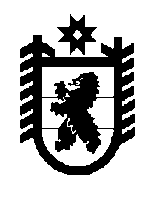 Республика КарелияСовет Олонецкого городского поселения –представительный орган муниципального образованияРЕШЕНИЕот 16.03.2021 года № 247О внесении изменений в Устав Олонецкого городского поселения      	В соответствии со статьей 44 Федерального закона от 06.10.2003 г. 
№ 131-ФЗ «Об общих принципах организации местного самоуправления в Российской Федерации», Совет Олонецкого городского поселения – представительный орган муниципального образования решил:      1) Внести в Устав Олонецкого городского поселения изменения следующего содержания:1. Пункт 9 статьи 24 признать утратившим силу. 2. Пункт 14 статьи 26 признать утратившим силу. 3. В подпункте 6) пункта 1 статьи 32 слова «и его аппарата» исключить. 4. В пункте 1 статьи 37 слова «аппарата Совета Олонецкого городского поселения,» исключить. 5. В пункте 2 статьи 37 слова «, аппарата Совета Олонецкого городского поселения» исключить. 2) Направить данное решение главе Олонецкого городского поселения для подписания.3) Главе Олонецкого городского поселения направить данное решение на государственную регистрацию в Управление Министерства юстиции Российской Федерации по Республике Карелия.4) Главе Олонецкого городского поселения обнародовать решение в течение семи дней со дня его поступления из органа государственной регистрации. Глава Олонецкого городского поселения –Председатель Совета                                                                      В.В. Тихонова